НАРУЧИЛАЦКЛИНИЧКИ  ЦЕНТАР ВОЈВОДИНЕул. Хајдук Вељкова бр. 1, Нови Сад(www.kcv.rs)ОБАВЕШТЕЊЕ О ЗАКЉУЧЕНОМ УГОВОРУ У  ПОСТУПКУ ЈАВНЕ НАБАВКЕ БРОЈ 173-15-O, партија 1Врста наручиоца: ЗДРАВСТВОВрста предмета: Опис предмета набавке, назив и ознака из општег речника набавке: Набавка потрошног материјала за ендоваскуларни третман акутног можданог удара и компликација ендоваскуларних процедура - Материјал за третман акутног можданог удара аспирационом техником33140000 – медицински потрошни материјалУговорена вредност: без ПДВ-а 6.250.000,00 динара, односно 6.875.000,00 динара са ПДВ-омКритеријум за доделу уговора: економски најповољнија понудаБрој примљених понуда: 1Понуђена цена: Највиша: 6.250.000,00   динараНајнижа: 6.250.000,00   динараПонуђена цена код прихваљивих понуда:Највиша: 6.250.000,00  динара Најнижа: 6.250.000,00  динараДатум доношења одлуке о додели уговора: 04.09.2015.Датум закључења уговора: 18.09.2015.Основни подаци о добављачу: „Neomedica“д.о.о., Балканска 2/1, БеоградПериод важења уговора: до дана у којем добављач у целости испоручи наручиоцу добра која су предмет овог уговора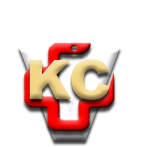 КЛИНИЧКИ ЦЕНТАР ВОЈВОДИНЕ21000 Нови Сад, Хајдук Вељка 1, Србија,телефон: + 381 21 487 22 05; 487 22 17; фаx : + 381 21 487 22 04; 487 22 16www.kcv.rs, e-mail: uprava@kcv.rs, ПИБ:101696893